ВАЖНО!!!!    При заполнении поля "Назначение платежа"  обязательно указать направление подготовки (специальность на которой обучается студент), дату и номер договора!!!! 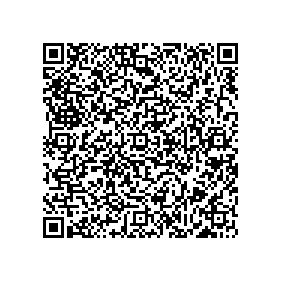       Например: пожертвование по договору ( №  дата)  студенты - технология общественного питания (или студенты - автомеханики или студенты - строительство, или студенты - экономика и бух учет и др.).ПОЖЕРТВОВАНИЕМИНФИН КРАЯ (ГБПОУ КРК " ИНТЕГРАЛ" Л/С 075.70.029.8) ИНН 2603004986КПП 260301001Р/счет 03224643070000002101 в ОТДЕЛЕНИЕ СТАВРОПОЛЬ БАНКА РОССИИ//УФК по Ставропольскому краю г СтавропольКС: 40102810345370000013БИК 010702101ОКТМО: 07503000КБК: 07500000000000000150